2024 El Salvador HolidaysEl Salvador 2024 CalendarEl Salvador 2024 CalendarEl Salvador 2024 CalendarEl Salvador 2024 CalendarEl Salvador 2024 CalendarEl Salvador 2024 CalendarEl Salvador 2024 CalendarEl Salvador 2024 CalendarEl Salvador 2024 CalendarEl Salvador 2024 CalendarEl Salvador 2024 CalendarEl Salvador 2024 CalendarEl Salvador 2024 CalendarEl Salvador 2024 CalendarEl Salvador 2024 CalendarEl Salvador 2024 CalendarEl Salvador 2024 CalendarEl Salvador 2024 CalendarEl Salvador 2024 CalendarEl Salvador 2024 CalendarEl Salvador 2024 CalendarEl Salvador 2024 CalendarEl Salvador 2024 CalendarJanuaryJanuaryJanuaryJanuaryJanuaryJanuaryJanuaryFebruaryFebruaryFebruaryFebruaryFebruaryFebruaryFebruaryMarchMarchMarchMarchMarchMarchMarchSuMoTuWeThFrSaSuMoTuWeThFrSaSuMoTuWeThFrSa12345612312789101112134567891034567891415161718192011121314151617101112131415162122232425262718192021222324171819202122232829303125262728292425262728293031AprilAprilAprilAprilAprilAprilAprilMayMayMayMayMayMayMayJuneJuneJuneJuneJuneJuneJuneSuMoTuWeThFrSaSuMoTuWeThFrSaSuMoTuWeThFrSa12345612341789101112135678910112345678141516171819201213141516171891011121314152122232425262719202122232425161718192021222829302627282930312324252627282930JulyJulyJulyJulyJulyJulyJulyAugustAugustAugustAugustAugustAugustAugustSeptemberSeptemberSeptemberSeptemberSeptemberSeptemberSeptemberSuMoTuWeThFrSaSuMoTuWeThFrSaSuMoTuWeThFrSa1234561231234567789101112134567891089101112131414151617181920111213141516171516171819202121222324252627181920212223242223242526272828293031252627282930312930OctoberOctoberOctoberOctoberOctoberOctoberOctoberNovemberNovemberNovemberNovemberNovemberNovemberNovemberDecemberDecemberDecemberDecemberDecemberDecemberDecemberSuMoTuWeThFrSaSuMoTuWeThFrSaSuMoTuWeThFrSa1234512123456767891011123456789891011121314131415161718191011121314151615161718192021202122232425261718192021222322232425262728272829303124252627282930293031Jan 1	New Year’s DayJan 16	Firma 4 los Acuerdos 4 PazMar 8	Día 4 1 MujerMar 28	Maundy ThursdayMar 29	Good FridayMar 30	Easter Saturday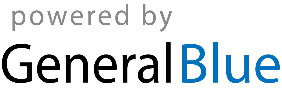 Mar 31	Easter SundayMay 1	Labour DayMay 7	Soldier’s DayMay 10	Mother’s DayJun 17	Father’s DayJun 22	Día del MaestroAug 6	Celebración del Divino Salvador del MundoSep 15	Independence DayNov 2	All Souls’ DayDec 25	Christmas Day